 and Technology, Techno Campus, Kalinga Nagar, BPUT,  – 751003No. 61/CET, Dated  09/01//2015TENDER CALL NOTICESealed Tenders are invited from reputed Original Equipment Manufacturers (OEM)/Authorised Dealers, for supply of Equipments and Instruments for the Department of Instrumentation and Electronics Engineering, College of Engineering and Technology (CET), BPUT, Techno Campus, Kalinga Nagar, Bhubaneswar – 751003, Orissa. Details of Equipments and Instruments required are available in the College Website www. cet.edu.inThe Tender documents can be downloaded from our website www.cet.edu.in and the tenderer has to submit a separate draft of Rs.500.00 along with submitted tender, otherwise the offer submitted by the Tender will be cancelled. The authority reserves the right to accept/reject without any reason thereof.							  			  	Sd/-PRINCIPALMemo No. 62/CET, dated  09/01/2015Copy to PIC Internet with a soft copy of details tender documents for information and necessary action.										         Sd/-PRINCIPALBID PARTICULARS AND INSTRUCTIONS OF TENDER NOTICEFOR SUPPLY OFEQUIPMENT AND INSTRUMENTSFORDEPARTMENT OF INSTRUMENTATION AND ELECTRONICS ENGINEERING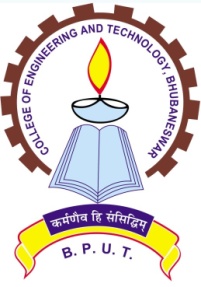 COLLEGE OF ENGINEERING AND TECHNOLOGY(A   of  of Technology)Techno Campus, Kalinga Nagar, Bhubaneswar – 751 003DETAILED PARTICULARS AND INSTRUCTIONS ON TENDERFORPURCHASE OF EQUIPMENT AND INSTRUMENTSFORDepartment of Instrumentation and Electronics Engineering and TechnologyBPUT,  – 751003, OrissaSealed Tenders are invited from reputed Original Equipment Manufacturers (OEM)/Authorised Dealers, for supply of Equipments and Instruments for the Department of Instrumentation and Electronics Engineering, College of Engineering and Technology (CET), BPUT, Techno Campus, Kalinga Nagar, Bhubaneswar – 751003, Orissa.Scheduled Tender Activity:Commercial bid & Technical bid must be enclosed separately.The Tender documents can only be downloaded from our website cet.edu.in and the tenderer has to submit a separate draft of Rs.500.00 towards Principal College of Engineering & Technology, Payable at Bhubaneswar in any Nationalised Bank along with submitted tender, otherwise the offer submitted by the tenderer will be cancelled. Eligibility of Tenderer and General Instructions:Eligibility:Those who fulfill the following criteria are eligible to participate in the tender.The tenderer must be a reputed OEM manufacturer and/or the Authorised Dealer of a reputed manufacturer. Manufacturers should provide all documents relating to their Manufacturing Capabilities.If the tenderer is an Authorised Dealer of a reputed manufacturer, necessary certificate to this effect from the manufacturer must be enclosed.The tenderer must have both sales and service center with qualified Service Engineers. All after sales support should be provided directly by the manufacturer only.The tenderer must have the willingness for providing comprehensive maintenance support of the Equipment supplied by him.The tenderer must provide evidence of successful execution of supply orders with installation and successful after sales support in reputed organizations.The tenderer must have cleared Sales Tax and Income Tax payment up to 31.3.2015. Attested copies of Sales Tax Clearance Certificate or non-assessment certificate from the concerned Sales Tax Authority valid up to 31.3.2015 and attested copy of Income Tax Clearance Certificate or non-assessment certificate, as the case may be, from the competent authority, up to 31.03.2015 and/or PAN Number must be enclosed along with the Tender documents.General Instructions:The tenderers who are the Original Equipment Manufacturers (OEM)/ Authorised Dealers of the product must be manufacturing the complete product, selling under the specified brand name and model are the eligible participants.The technical Bids of the tenders will be opened on date 29.01.2015 at 3.00 PM and financial bids on date 06.02.2015 at 3.00 PM, in presence of the tenderers or their authorized representatives. Authorized representatives will be required to produce their authorization before opening of the bid, failing which they will not be allowed to be present.Submission of more than one bid by a particular tenderer under different names is strictly prohibited. In case it is discovered later on that, this condition is violated, all the tenders submitted by such tenderer/s would be rejected or contract cancelled and earnest money deposited will be forfeited.All offers should be typed or printed clearly in English and the price quoted for each item should be firm.Warranty period, Delivery period and After-Sale-Service conditions, etc. are also to be clearly indicated.The rates and the conditions of the offer will remain valid for three months from the date of opening of the tender and no change or alteration of the rate will be acceptable on any account.Submitted tender forms with overwriting or erased or illegible specifications and rates will be rejected.Request from tenderer in respect of additions, alterations, modifications, corrections, etc. of either terms & conditions or rate after opening of the bid may not be considered. However, negotiation may be made before finalization.Tenderers shall carefully examine the bid documents and fully inform themselves of all the conditions, which may in any way affect the work of the cost thereof.Should a tenderer find discrepancies or omissions from the specification or other documents and any doubt as to their meaning, he should at once notify the purchaser and obtain clarification in writing.This, however, does not entitle the tenderer to ask for time beyond the due date fixed for receipt of tenders.The tenderer must also specify minimum uptime and maximum time to repair/replace in the event of a failure and penalty thereof.Verbal clarification and/or information given by the purchaser or its employees or representatives shall not be binding on the purchaser.Submission of sealed bid will carry with the implication that the tenderer agrees to abide by the conditions laid down in the detailed particulars of the bid notice.Conditional offers and offers qualified by vague and indefinite expression, as ‘subject to immediate acceptance’, ‘subject to prior sale’, etc. will not be considered.While tenders are under consideration, tenderers and their representatives or other interested parties are advised to refrain from contacting by any means, to the purchaser's personnel or representatives on matter relating to the tenders under study.The purchaser, if necessary, will obtain clarification on tenders by requesting such information from any or all the tenderers either in writing or through personal contact as may be necessary.The tenderer will not be permitted to change the substance of his offer after the tenders have been opened.In the event of non-compliance with this provision, the tenderer is liable to be disqualified.Submission of Tenders:The sealed envelope must show the name of the tenderer and his address and should be super scribed as “Tender for Equipments and Instruments of Instrumentation & Electronics Engineering” on the top of the envelope.All the documents submitted must be in the papers showing signature of the tenderer and printed office name of the tenderer on official seal.All the documents must be submitted in a sequential manner with separator/flags to help in quick scanning of the topics.Wherever possible, data in tabular form should be given.Cost-benefit/break-even analysis should be supported in graphical and tabular form to give quick view and supported with description or details.The tenders should be submitted in the tender box located at the office of the Principal,  of  & Technology,  – 751003, Orissa.Outstation offices may be sent by Registered Post/Speed Post and addressed to the Principal,  & Technology super scribed as “Tender for Equipments and Instruments of Instrumentation & Electronics Engineering”.Requirements by Tenderer before Supply:Rating Plate, Name Plate and Labels:Each of the equipment is to have permanently attached to it, a rating plate of non-corrosive material in a conspicuous position, upon which the total specifications along with the manufacturer’s name, address, etc. are to be engraved.Packaging:All the equipment are to be suitably protected, covered in water–proof  packing and crated to prevent damage or deterioration during transit and storage till the time of installation. The supplier shall be responsible for any loss or damage caused during transportation, handling or storage till their successful installation.Inspection:All materials/equipment shall be inspected and tested for completeness, proper assembly, operation, cleanliness and state of physical condition and performance as per quoted specification.The test shall be conducted, reported and certifications to provided by the tenderer.The tenderer shall provide all test and measuring equipment/tools required for inspection/testing.The cost of all such tests shall be borne by the Tenderer.CET reserves the right to reject any equipment if it does not comply with the specifications during site testing, installation and commissioning stage.Inspection & testing would be conducted, jointly, at various stages as applicable during unpacking, installation and commissioning of respective equipment/ components at the manufacturing site.Environmental Condition:All the equipment supplied shall be rugged and should operate without any deviation in quality, or degradation of equipment performance. All the specification/parameters shall be guaranteed over the following environmental conditions:*	Storage Temperature 		0 to 70 degree Celsius*	Operating Temperature 	0 to 50 degree Celsius*	Humidity			95% RH (non-condensing)All the equipments are intended to operate under 220 V, 50 Hz power supply.Requirements by Tenderer after Supply:Supply:The material would be delivered by the supplier at  of  & Technology, BPUT, Techno Campus, Kalinga Nagar, Near Khandagiri,  – 751003, Orissa. The items should be supplied directly from the manufacturing terminal having passed all tests successfully with Certifications as required. The equipment should conform to the latest relevant National/International standards and shall be completed in all respect.Any component, fitting etc. which may not have been specifically mentioned in the specifications but which are usual and necessary for the equipment, shall be supplied by the tenderer at no extra cost.In case, articles are found damaged in transit or found short at the time of delivery the full cost of the same will be deducted from the bill of the supplier in case the supplier does not replace the stock within a week from the date of lodging the complain.The articles ordered must be supplied in one lot within 4 (FOUR) weeks of placing of the purchase order.In case of delay in delivery or successful installation, a penalty of 1% (one per cent) per week shall be levied.CET reserves the right to procure the materials from alternative sources at the risk and cost of the successful tenderer giving 15 days notice.Any increase in tax and duties after expiry of delivery period will be to the seller’s account.In case the items supplied by the supplier are found not up to the specification shall be rejected. The supplier will be intimated to take back the stocks at his own cost within three days from the date of rejection and to replace the same within 7 days, failing which the EMD will be invoked in addition to taking legal actions.Imported consignment, if any, should be destined to The Principal, College of Engineering & Technology, BPUT, Techno Campus, Kalinga Nagar, Near Khandagiri, Bhubaneswar – 751003, Orissa, India through Bhubaneswar Air Port.The suppliers shall be responsible for releasing the consignments from the carriers/transporters.The equipment shall be delivered and installed at site at the cost of the tenderer.All taxes, levies, surcharges including the customs clearance and handling freight and insurance should be paid and handled by the tenderer.Installation and Commissioning:Installation and Commissioning shall include the following:Installation and Testing of the Equipment, Machineries etc. supplied by the tenderer.It will be the responsibility of the tenderer to provide all necessary spares and consumables, which may be required during installation and commissioning, at no extra cost to CET.The tenderer is to bring their own testing and measuring instruments required for installation, testing, commissioning, which can be taken back after completion.Installation must complete within a week after delivery on site.Documentation:Detailed technical manuals, handbooks, drawings, Warranty card and Factory Quality Assurance checklist, test results and any other certifications mentioned in the Technical specifications shall be supplied along with the consignment.Supplied manuals/handbooks must cover detailed technical specifications and installation, operation, maintenance and System Safety procedures.For Experimental setups details of theory, procedure and methods of taking measurements etc. should be provided in the form of hand books for each experiment in duplicate.The receipts for taxes paid, if any, for the supplied materials should also be submittedTrial Operation and Performance Guarantee Test:After successful completion of Installation and Commissioning of the equipment, a 7-day continuous trial operation putting those on optimum use shall be conducted by the tenderer at site, during which the performance of the equipment shall be demonstrated for trouble-free continuous operation, meeting the specified standards.During trial operation, tenderer shall do all necessary adjustments required to ensure the performance as per the acceptable level.In case, guaranteed performance is not established, the tenderer shall be given opportunity to rectify/replace the equipment/components, and restart the 7 days continuous trial operation, at the risk and cost of the tenderer.On-Site Warranty:The entire materials may be used continuously. The reliability and safety of the total installed system and trouble-free operation are, therefore, of prime importance. The supplied devices/equipment and components shall be covered under two-years or more comprehensive on-site warranty from the date of issue of successful completion of Performance Guarantee Report.During the period of warranty, it shall be the responsibility of the tenderer to provide all essential spares and consumables, which may be required for maintenance and trouble-free operation of the devices / components at the tenderer’s cost.Software, if any, has to be tested with at least one-year warranty for trouble free operation.Comprehensive Maintenance Contract:The tenderer shall be under the obligation of entering into a Comprehensive Maintenance Contract (CMC) with CET for a minimum period of two years, renewable if felt necessary, on mutually acceptable rates, terms and conditions. CMC shall start after the completion of Warranty.The scope of CMC shall cover maintenance and supply/replacement of materials and components, for smooth and reliable operation of the systems without trouble.Accordingly, the tenderer has to offer rates for the CMC structure per equipment along with the price for the Systems and other associated Equipment supplied.After Sales Service:During the warranty period and subsequently, after signing of Agreement for CMC the tenderer shall attend to the problems reported by the users of CET on a priority basis.For any problem reported, the tenderer shall attend and rectify the problem within 3 (three) days or provide a standby system of the similar configuration.The report on any problem will be informed through phone or fax number of which shall be given by the tenderer.The branch office of the concerned manufacturing firm will be fully responsible to provide maintenance service, in case of any negligence, in providing the service by the tenderer.On failure to comply with those instructions, the Bank Guarantee provided for the warranty period shall be invoked.Financial Terms:EMDThe tenderer has to submit a Demand Draft/Banker’s Cheque/Pay Order for Rs. 10,000.00 (Rupees Ten Thousand Only) in favour of towards Principal College of Engineering & Technology, Payable at Bhubaneswar in any Nationalised Bank towards EMD. Without EMD, the tender will be summarily rejected.There will be no interest paid to the tenderer towards EMD money.In no case, the EMD Money in cash or other forms will be accepted at the time of opening of the bid.No request for adjustment of claims, if any, will be accepted.The EMD of unsuccessful tenderers will be refunded as soon as possible after the tenders are finalized.No one should submit a tender who is unable to furnish the EMD as indicated above and supply the equipment within the specified period as indicated in the indent/order issued for the quantities decided in his favour.PRICES:Price quoted should be FOR Bhubaneswar only.Price should be quoted for unit item; however, the actual requirements may be much more.Purchase order will be placed as a single lot for each type of item or for all the items together, as the case may be.In case of items of import, the tenderer should take full responsibility for customs clearance, handling, tax payment, etc. and specify the charge for the same in the price bid.Sales Tax Concession:Central Sales Tax Concession is to be availed on production of the required certificates applicable to Educational Institution.Discount:Our Institute is a pioneer Institution in the field of Teaching and Research in Engineering and allied disciplines and do not run with profit motive.As such we are availing price discount for purchase of equipment/instruments.The rate of discount or any other Institutional benefit arising out of Govt. Policy etc., on each item may also be indicated in the bid specifically.Payments:In case of imported items, payment will be made by opening LC in the name of the manufacturer subject to the condition that a Bank Guarantee for an equal amount will be submitted by the selected tenderer to CET for the period of completion of installation and commissioning.In case of purchase in Indian Rupees, payment of 100 percent of the ordered value will be made after successful installation and commissioning of the equipment subject to submission of satisfactory performance report by our Professor-in-Charge.Penalty:If the delivery, installation and commissioning is not carried out in time as specified in other part of the tender document, the tenderer/manufacturer will be charged @ 1% (one per cent) per week of the total value of the concerned system/ equipment.Rate Contract with DGS&D or any other Government Organisation:In case the tenderer has entered into a Rate Contract with DGS & D or any other Government Organisation such as EPM, rate contract preference, number & copy of rate contract have to be submitted along with tender.Technical Specifications:Following are the minimum specifications of the equipment.The minimum specifications are indicative and not exhaustive.The models with higher specifications may be quoted.The quoted materials should be of latest trend and technology.Each equipment should be complete in itself without needing any extra equipments like power supply, voltmeter, ammeter etc. except the requirement of general test and measuring instruments such as Oscilloscope, VTVM etc.List of Equipments and Instruments:Instruction to the Tenderer:Instructions to Offer Technical and Price Bids Separately:Technical Offer and Price Bids should be separately given in two different covers.Each cover should be earmarked as to know the contents within as either “Technical Offer” or “Price Offer”.Both these covers should be placed in a third cover super scribed as “Tender for Equipments and Instruments of Instrumentation & Electronics Engineering”.Some of the minimum specifications specified may be redundant, obsolete or incompatible and in these cases, quote the particulars of correct specification of latest trend and technology.Higher specifications instead of minimum specifications are allowed if a minimum specification is not available, obsolete or incompatible.Otherwise, model with higher specification should be in addition to the model with minimum specifications.Specify brand name and full model name and number for each offer.Include the printed catalogue and pricelist if any for each of the equipment quoted.Specify the list of Accessories required along with each of the equipment.Quote the additional price of the accessories; only those, which are fully compatible with the quoted model, should be furnished.Specify the list of Accessories to be given free of cost, along with the equipment as “Free Accessories”; these should be fully compatible with the quoted models.Solving Disputes:CET, the tenderer and the manufacturer shall make all efforts to resolve amicably by direct informal negotiation on any disagreement or dispute arising between them under or in connection with this contract.All disputes arising out of the contract shall be referred to courts under the jurisdiction of the  court only.************************************************************************************************************************************************Sl. No.ActivityDate1.Tender Document Issue09.01.2015 to 27.01.20152.Last Date of Tender Document Submission28.01.2015 up to 1.00 PM3.Tender  Opening (Technical Bid)Tender  Opening (Financial Bid)29.01.2015 at 3.00 PM06.02.2015 at 3.00 PMItemEMD       (in Rupees)Cost of Tender Document           (in Rupees)Period of complete Delivery, Installation and CommissioningEquipments and Instruments for the Department of Instrumentation and Electronics Engineering10,000.00500.00 4 weeksSl. No.Item with SpecificationsUnit Price (in Rupees )General purpose oscilloscope 30MHz30 MHz 2 Channel Oscilloscope; Band width:- DC to 30MHz (-3dB); Deflection Coefficients:- 1mV/divn. to 5V/divn. 20 calibrated steps; Accuracy:- ±3%; Hold off:- Variable control for stable triggering; Time base:- 0.2uS/divn. to 0.5S/divn in 20 steps (without Magnification)   Trigger system:- Auto/Level; Trigger Band width:- 50MHz; Auto time base; Display:- CRT based;. Accessories : 2 x 1:1/1:10 switchable probes, 2 x BNC-Crocodile probeSingle phase 10KVAOnline UPS with inbuilt Isolation transformer and 60minitues backup Or higherGeneral purpose breadboard Glass Epoxy PCB used as front panel of  at least 270 mm x 170 mm mounted on light weight shock proof cabinet, On board power supplies & Bread board mounted Supplied with connecting wires, DC Regulated Power Supplies, Output voltages : +/- 5V/500mA (Fixed Power supply), 0-+/- 15V/500mA (Variable Power Supply), Load regulation : +/- 0.2%, Line regulation : +/- 0.05%, Ripple : Less than 3mV RMS, Protections : Short circuit & over load protected, Pulse Generator/ Clock Operating modes: Square 1Hz to 10 KHz (1Hz, 1 KHz, & 10 KHz, selectable), Clock : 1Hz mono shot , On Board Switches/LED/Display, 2 nos. Push to on Pulser switches10 Nos toggle switches for logic input 10 Nos. LED Display for logic output 1 Nos. Seven Segment Display & 3.5 Digit Dual range voltmeter selectable (2V/20V) Bread Board Strips 2 Nos vertically common strips  4 Nos horizontally common stripsSoldering and desoldring StationSoldering Station: Ambient Operating Temperature: 10 – 40 °C, Maximum Enclosure Temperature: 55 °C, Input Line Voltage: 100 – 240 VAC, grounded circuit, Input Line Frequency: 50/60 Hz, Power Consumption: 65 Watts (max.), Output Power: 50 Watts (max.) at 22 °C (ambient temperature), Output Frequency: 450 KHz, Agency Tested Per: IEC 61000-6-1,EC 61000-6-3 and UL499, FCC CFR Part 15, Tip-to-Ground Potential: < 2mV, Tip-to-Ground Resistance: < 2 ohms, Idle Temperature Stability: ± 1.1°C in still air, Hand-piece Cable Length: burn proof, ESD safe.Desoldering Station: Ambient Operating Temperature: 10 – 40°C, Maximum Enclosure Temperature: 55 °C, Input Line Voltage: 100 – 240 VAC, grounded circuit, Input Line Frequency: 50/60 Hz, Power Consumption: 90 Watts (max.), Output Power: 50 Watts (max.) at 22 °C (ambient temperature), Output Frequency: 450 KHz, Agency Tested Per: IEC 60335-2-45 and UL499, FCC CFR Part 15, Tip-to-Ground Potential:	< 2mV, Tip-to-Ground Resistance: < 2 ohms, Idle Temperature Stability: ± 1.1°C in still air, Hand-piece Cable: burn proof, ESD safe, Recommended Air Pressure Input: 450kPa (65PSI) - shop air versions only.Control System SimulatorVariable Voltage: -10V to +10VDC Position ControlSquare Wave Generator: 50 Hz, Test Points: 4 nos , Weight for unit 1: 1kg (approx.), , Weight for unit 2: 800 gms (approx.), , Power Supply: 100V - 240V AC, 50 Hz,  Accessories: Cabinet for Motor Assembly-1 noPID ControllerProportional Band: 5% to 55% , Integrator: 1 msec to 11 msec, ON/OFF controller: ON = 12 V , OFF = -12 V, Square Wave & Triangular Wave Generator: 0-150 Hz,   Two Variable DC Supply +6V ,+10V, Interconnections: 2 mm socket, Test Points:,  Power Supply: 100V - 240V AC, 50Hz, Lead Lag Compensation NetworkFrequency Counter: 0 Hz-50 KHz, Square Wave Generator: 0 Hz-2 KHz, Interconnection sockets: 16 (2 mm), Power Consumption: 1.6 VA (Approximately), Test Points, Power Supply: 110V - 260V AC, 50Hz, Synchro Transmitter and ReceiverTransformer Rating: 100V AC, 1 amp (Rotor winding Supply), Digital Voltmeter: 0-400 V AC max, Power Supply: 230V ± 10%, 50Hz Study of Stepper Motor(Variable reluctance type) along with driver circuites for full steping & micro steppingTemperature Measurement (Thermister, thermocouple, RTD, IC Sensor)Range ambient temperature 0 to 100dregree Centigrade8086 Microprocessor kit8086 training kit with two lines and 10 characters per line LCD display on board single line/two pass assembler with all standard directives. ADC and DAC card I/O port chip Timer Buffered standard IBM PC keyboard and interface. RS 232C serial Interface MONITOR Program.Digital to Analog converter Compatible with 8086 Microprocessor kitAnalog to digital Converter Compatible with 8086 Microprocessor kit8255 card Compatible with 8086 Microprocessor kit8279controller kit with LCD interface Compatible with 8086 Microprocessor kitTraffic light controller Compatible with 8086 Microprocessor kit